INDICAÇÃO Nº 8323/2017Indica ao Poder Executivo Municipal a troca de lâmpadas dos postes da Rua Alfeu Schimdt, no bairro Jardim das Orquídeas, neste município. Excelentíssimo Senhor Prefeito Municipal, Nos termos do Art. 108 do Regimento Interno desta Casa de Leis, dirijo-me a Vossa Excelência para sugerir que, por intermédio do Setor competente, seja executada a troca de lâmpadas dos postes da Rua Alfeu Schimdt, atrás do condomínio São Pedro, em frente ao Parque das Nascentes,, no bairro, Jardim das Orquídeas,  neste município. Justificativa:Esta vereadora foi procurada por munícipes relatando a necessidade da troca de lâmpadas queimadas, fato este que gera insegurança aos moradores.Plenário “Dr. Tancredo Neves”, em 31 de outubro de 2017. Germina Dottori- Vereadora PV -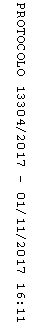 